Project PlanTemplate
Version 2.5, September 2021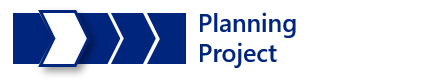 Using this TemplateCreate a Project Plan DeliverableTo create a deliverable from this template:1.	Delete the template title page (previous page) and this page.2.	Replace [bracketed text] on the cover page (next page) with your project and agency information.3.	Replace [bracketed text] in the tool header area at the top of page i (Contents page) with the same project and agency information as on the cover page. Note: Please do not remove or modify content in the footer area. 4.	Complete the entire template. Each section contains abbreviated instructions, shown in italics, and a content area. The content area is marked with a placeholder symbol () or with a table. Relevant text from other project deliverables may be pasted into content areas. 	Note: Please do not remove the italicized instructions.5.	Update the table of contents by right-clicking and selecting “Update Field,” then “Update entire table.”Create a Project Plan Submission FileRegardless of how an agency maintains project deliverables internally, the Project Plan deliverable is different from the Project Plan submission file. The Project Plan submission file is a snapshot of deliverables that is compiled for a specific submission.To create a submission file from the Project Plan deliverable:Insert each of the following required deliverables as an appendix in Section 14–Appendices.Quality RegisterCommunication RegisterConfiguration Items RegisterPerformance RegisterRisk RegisterInsert any other relevant appendices.Create a searchable PDF file, including the cover with original signatures, for the submission.Texas Project Delivery FrameworkProject Plan[Agency/Organization Name][Project Name]Approval of the Project Plan indicates an understanding of the purpose and content described in this deliverable. Approval of the Project Plan constitutes approval of the project planning results and hereby certifies the overall accuracy, viability, and defensibility of the content and estimates. According to Texas Government Code Chapter 2054.307, a state agency’s executive director, or the executive director’s designee, must approve. Digital signatures are acceptable. Agencies may add additional signatories depending 
on internal project management governance.ContentsSection 1.	Project Overview	11.1	Project Description	11.2	Project Approach	11.3 QAT Best Practices	21.4 Project Scope	31.3	Assumptions	31.4	Constraints	3Section 2.	Project Organization	42.1	Project Structure	42.2	External Stakeholders	42.3	Roles and Responsibilities	4Section 3.	Project Start-Up	63.1	Project Life Cycle	63.2	Methods, Tools, and Techniques	63.3	Estimation Methods and Estimates	73.4	Work Activities	83.5	Schedule Allocation	83.6	Budget Allocation	8Section 4.	Monitoring and Control	104.1	Change Management	104.2	Issue Management	104.3	Status Reporting	10Section 5.	Quality Management	115.1	Quality Management Approach	115.2	Quality Objectives and Standards Identification	115.3	Project Reviews and Assessments	115.4	Deliverables Acceptance Criteria	125.5	Process Improvement Activities	12Section 6.	Communication Management	136.1	Communication Management Approach	136.2	Communication Stakeholders and Information Identification	136.3	Distribution Groups	13Section 7.	Configuration Management	157.1	Configuration Management Approach	157.2	Configuration Management Tools, Environment, and Infrastructure	157.3	Configuration Identification	157.4	Configuration Control	157.5	Status Accounting and Reporting	157.6	Audits and Reviews	157.7	Interface Control	167.8	Vendor Control	167.9	Vendor Management Plan	16Section 8.	Performance Management	178.1	Performance Management Approach	178.2	Performance Objectives and Standards Identification	17Section 9.	Risk Management	189.1	Risk Management Approach	189.2	Risk Assessment	189.3.	Risk Monitoring and Control	19Section 10.	 Project Transition	2010.1 Vendor Replacement	2010.2 Closeout Plan	2010.3	Phase Closeout	20Section 11.	 References	21Section 12.	 Glossary	22Section 13.	 Revision History	23Section 14.	 Appendices	24Section 1.	Project OverviewFor this section, please refer to Business Case Section 1 and update below.1.1	Project DescriptionDescribe the business problem, and how the project will deliver the expected business outcomes and performance objectives. 1.2	Project ApproachDescribe the project methodology the team will exercise to carry out the project. If known, indicate project/product methodology and project/product type:Enter narrative description here Þ1.3 QAT Best Practices Please select which QAT best practices identified in the QAT Annual Report were considered and which will be implemented for this project. 1.4 Project ScopeDescribe the project scope by defining what the project will and will not accomplish. Provide a narrative or bulleted list of deliverables, services, and/or solutions expected as outcomes of the project.  1.3	AssumptionsDescribe any project assumptions related to business, technology, resources, scope, expectations, or schedules.1.4	ConstraintsDescribe the limiting factors, or constraints, that restrict the project team’s options regarding scope, staffing, scheduling, and management of the project. Section 2.	Project Organization2.1	Project StructureSpecify the organizational structure of the project team and stakeholders by providing a graphical depiction.2.2	External StakeholdersSpecifically describe external project stakeholders by identifying the stakeholder’s function and interest. A Project Contact Register or its equivalent is developed as part of this section. 2.3	Roles and Responsibilities Describe roles and responsibilities for the project structure and external stakeholders as identified above. A Project Contact Register or its equivalent is developed as part of this section. Section 3.	Project Start-Up3.1	Project Life CycleSpecify and describe life cycle model(s) that will be used for the project. If formal standards have been established at the organization or agency level, refer to the agency and/or organizational practices. In the description, include tailoring of any practices to accommodate specific project needs if applicable.3.2	Methods, Tools, and TechniquesIdentify the method(s), standards, policies, procedures, programming language(s), reusable code repositories, open source, and other notations, tools, and techniques that may be used to develop and/or deploy the products and/or services for the project. 3.2.3 DCS/STS ConsiderationsPlease select which Data Center Services and/or Shared Technology Services are being considered, if any, for this project:Note: Data Center Services (DCS) agencies should engage the DCS team for assistance before finalizing the Project Plan. The team will aid in recommending solution option(s); provide for better long-term network planning; and consult on DCS exemptions from the State Data Center if necessary.3.3	Estimation Methods and EstimatesDescribe the methods used to estimate the project level of effort, schedule, and budget. Include tools and techniques used to obtain the estimates in the description. Provide estimates for the project dimensions (effort, schedule, and budget), and identify the source or basis of the estimates and the level of uncertainty and risk associated with the estimates.Modified sample below:3.4	Work ActivitiesProvide a reference to the location of the work breakdown structure (WBS) and work packages within the WBS.3.5	Schedule AllocationProvide a reference to the location of the project schedule.To highlight major accomplishments as initially planned in the project schedule, identify major project milestones and planned completion dates (mm/dd/yy)for delivery. This list should reflect products and/or services delivered to the end user as well as the delivery of key project management or other project-related work products. 3.6	Budget AllocationProvide a reference to the location of the budget schedule.Identify the budget amount allocated by key budget category (e.g., project milestone or standard cost categories such as personnel, travel), including the time period that may constrain use of the budget.Sample below:Section 4.	Monitoring and Control4.1	Change ManagementDescribe the process for managing all proposed changes, including how change requests are initiated, logged and tracked, and assigned for analysis and recommendation. Include the change request review process and any additional processes. If formal change management policies and procedures have been established at the organization or agency level, refer to the agency and/or organizational practices. In the description, include tailoring of any practices to accommodate specific project needs if applicable. 4.2	Issue ManagementDescribe the process for managing project issues, including the resources, methods, and tools to be used to report, analyze, prioritize, and resolve project issues. Include how the issues will be tracked and managed to closure. If formal issue management policies and procedures have been established at the organization or agency level, refer to the agency and/or organizational practices. In the description, include tailoring of any practices to accommodate specific project needs if applicable. 4.3	Status ReportingDescribe how project status reporting information will be used to monitor and control the project, including escalation procedures and thresholds that may be used in response to corrective actions identified as part of the reporting process. If formal status reporting policies and procedures for monitoring and controlling projects have been established at the organization or agency level, refer to the agency and/or organizational practices. In the description, include tailoring of any practices to accommodate specific project needs if applicable. Section 5.	Quality Management5.1	Quality Management ApproachDescribe the overall, high-level approach to quality management based on project performance. Summarize how quality management activities will be accomplished collectively. If formal quality management policies and procedures have been established at the organization or agency level, refer to the agency and/or organizational practices. In the description, include tailoring of any practices to accommodate specific project needs if applicable. 5.2	Quality Objectives and Standards IdentificationBased on project-specific methods, describe how quality objectives and standards are identified and organized in preparation for executing quality management. A Quality Register or its equivalent, such as the Quality Assessment Surveillance Plan, is developed as part of this section. 5.3	Project Reviews and AssessmentsSpecify the types of project reviews that are directly related to project quality, including frequency, tools used, reviewer(s), and the report(s) that will be generated as a result of the review.Based on project-specific methods, describe how the results of project reviews will be monitored, evaluated, and how variance to acceptable criteria will be reported and resolved.5.4	Deliverables Acceptance Criteria For each project/sprint deliverable, describe the final approval process for acceptance from an overall quality perspective and the objective criteria to be used for stakeholder acceptance.5.5	Process Improvement ActivitiesDescribe the activities that will be performed periodically to assess the project’s processes, identify areas for improvement, and implement improvement plans. Section 6.	Communication Management6.1	Communication Management ApproachDescribe the overall, high-level approach to communication management for the project. Summarize how communication management activities will be accomplished collectively. If formal communication management policies and procedures have been established at the organization or agency level, refer to the agency and/or organizational practices. In the description, include tailoring of any practices to accommodate specific project needs if applicable. 6.2	Communication Stakeholders and Information IdentificationBased on project-specific methods, describe how project stakeholders and information requirements are identified and organized in order to ensure timely and appropriate collection, generation, dissemination, storage, and ultimate disposition of project information among project stakeholders. A Communication Register or its equivalent is developed as part of this section. Note that an agency-equivalent Communication Register must include, at a minimum, the information identified in the Communication Register Framework supplemental tool.6.3	Distribution GroupsProvide a reference to the location of the project distribution list information, or identify and describe distribution groups that will be used to distribute project information, including name and owner.Section 7.	Configuration Management7.1	Configuration Management ApproachDescribe the overall, high-level approach to configuration management (CM) for the project. Summarize how configuration management activities will be accomplished collectively. If formal configuration management policies and procedures have been established at the organization or agency level, refer to the agency and/or organizational practices. In the description, include tailoring of any practices to accommodate specific project needs if applicable. 7.2	Configuration Management Tools, Environment, and InfrastructureDescribe the tools, environment, and infrastructure required for the execution of the project CM activities.7.3	Configuration IdentificationBased on project-specific methods, describe the methods for identifying project configuration items (CI) and for placing CIs of the identified baselines under control. A Configuration Items Register or its equivalent is developed as part of this section. Note that an agency-equivalent Configuration Items Register must include, at a minimum, the information identified in the Configuration Items Register Framework supplemental tool.7.4	Configuration ControlBased on project-specific methods, describe how configuration control is imposed on the baselined configuration items.7.5	Status Accounting and ReportingDescribe the configuration status accounting and reporting activities.7.6	Audits and ReviewsDescribe the configuration audits and reviews to be held for the project’s CIs.7.7	Interface ControlDescribe the interface control activities required to coordinate changes among the project’s CIs and interfacing items outside the scope of the project. Include the external items to which the project’s CIs interface.7.8	Vendor ControlDescribe the activities required to incorporate, into the controlled environment, CIs for which a vendor has responsibility.7.9	Vendor Management Plan Describe the activities for general vendor management, e.g., vendor onboarding, vendor status reporting.Section 8.	Performance Management8.1	Performance Management Approach  Describe the overall, high-level approach to product and/or service performance management. Summarize how performance management activities will be accomplished collectively. If formal performance management policies and procedures have been established at the organization or agency level, refer to the agency and/or organizational practices. In the description, include tailoring of any practices to accommodate specific project needs if applicable. Note: Refer to Section 1.6 of the Business Case. The project business goals and objectives identified in the Business Case provide the basis for identifying the performance objectives. Describe the scope of the performance management effort in relation to the project. The performance scope defines limits in terms of managing the performance of the goods and/or services. 8.2	Performance Objectives and Standards IdentificationBased on project-specific methods, describe how performance objectives and standards are identified and organized in preparation for executing performance management. A Performance Register or its equivalent is developed as part of this section. Note that an agency-equivalent Performance Register must include, at a minimum, the information identified in the Performance Register Framework supplemental tool.Section 9.	Risk Management9.1	Risk Management ApproachDescribe the overall, high-level approach to risk management for the project. Summarize how risk management activities will be accomplished collectively. If formal risk management policies and procedures have been established at the organization or agency level, refer to the agency and/or organizational practices. In the description, include tailoring of any practices to accommodate specific project needs if applicable.9.2	Risk Assessment9.2.1	Risk Identification Based on project-specific methods, describe how risks are identified and organized in preparation for performing risk analysis, such as use of methods and techniques like brainstorming, interviews, and risk factor tables. A Risk Register or its equivalent is developed as part of this section. Note that an agency-equivalent Risk Register must include, at a minimum, the information identified in the Risk Register Framework supplemental tool.9.2.2	Risk AnalysisBased on project-specific methods, describe how risks will be analyzed to establish the project exposure for each risk and to determine which risks are the most important ones to address. Describe scales for rating risks and risk threshold values.9.2.3	Risk Response StrategiesBased on project-specific methods, describe how risk response strategies are assigned for each risk.  9.3.	Risk Monitoring and Control9.3.1	Risk TrackingBased on project-specific methods, describe how risks will be continually tracked to ensure that effective risk management is performed, such as use of methods and techniques like risk checklists and watch lists. 9.3.2	Risk ReportingBased on project-specific methods, describe techniques to review and present the status of project risks, such as use of reports for examination of risk response strategies in a summarized (collection or risk items) or detailed (single risk item) manner. Section 10.		Project Transition10.1 Vendor ReplacementIn the event vendor is replaced, summarize the plan for transferring the project from an administrative, financial, and logistical perspective.10.2 Closeout PlanSummarize the plan for closing the project from an administrative, financial, and logistical perspective. 10.3	Phase CloseoutDescribe phase closeout plans if applicable. Section 11.		ReferencesProvide a list of all documents and other sources of information referenced in the Plan and utilized in the project. Include for each the document number, title, date (mm/dd/yy), and author. Section 12.		GlossaryDefine all terms and acronyms required to interpret the Project Plan properly.Section 13.		Revision HistoryIdentify changes to the Project Plan.Section 14.	 AppendicesAttach the required deliverables and any other relevant information.Version: [VERSION NUMBER]Revision Date: [MM/DD/YY]Agency Head or DesigneeAgency Head or DesigneeAgency Head or Designee[Name][Email][Telephone]SignatureSignatureDate MM/DD/YY[Name][Email][Telephone]SignatureSignatureDate MM/DD/YY[Name][Email]  [Telephone]SignatureSignatureDate MM/DD/YY[Name][Email][Telephone]SignatureSignatureDate MM/DD/YYProject/Product MethodologyProject/Product Type Agile/Iterative Waterfall Hybrid Other Unknown/Unplanned Custom Development Legacy Migration Software as a Service (SaaS) Commercial off the Shelf Hybrid/Other (describe) Unknown/Unplanned QAT Best Practices Considered Agency will implement Divide large projects up into less than $10M smaller projects Allocate adequate time to identify project requirements, procurement activities, and perform user-acceptance testing  DCS Customers, engage DCS/STS team prior to posting solicitation Leverage DIR’s Shared Technology Services Program for project delivery needs related to cloud, application development, maintenance, security, and other technology solutions Use of Open Source software Utilize agile development and user-centered design Build IT systems using loosely coupled parts connected by open and available Application Programming Interfaces (APIs)  Include security planning throughout project lifecycle Engage in IV&V services for projects over $10M Defer new scope to a later phase or follow-on project Require remediation of system test defects and any performance-testing deficiencies before allowing project to proceed to the user-acceptance testing phase Include network performance and capacity testing Agile procurement Include modular procurement Assign a dedicated and empowered agency product ownerProject IncludesProject ExcludesAssumptionsConstraintsFunction Stakeholder RepresentsStakeholder InterestRole (examples below)TotalResponsibilitySkill Set RequirementsDedicated TimeProject SponsorProduct OwnerProject ManagerBusiness AnalystAgile Certified Practioner/Agile LeadAgile IntegratorAgile FacilitatorAgile DeveloperProgrammerSystems AnalystContinuous Integration/ Continuous Delivery (CI/CD) EngineerDatabaseAdministrator(DBA)Accessibility SMEUser Acceptance TesterSenior TechnicalArchitectQualityAssurance (QA)ArchitectIntegration/UATTesterVendor Contract ManagerDCS☐ Backup as a Service☐ Compute and Storage ☐ Disaster Recovery as a Service ☐ Mainframe Services☐ Microsoft O365 Subscription Services☐ Network and Security☐ Print & Mail ☐ Public Cloud Services☐ Remote File☐ Salesforce.com☐ Texas Imagery Services☐ Wide Area Application Service☐ Application Development☐ Application Maintenance☐ Application Rate CardManaged Security Services☐ Digital Forensics☐ Endpoint Management System Systems☐ Intrusion Detection and Prevention Systems☐ Malware Detention and Prevention☐ Managed Firewall and Web Application Firewall (WAF) Services☐ Penetration Testing ☐ Risk and Cloud Compliance Assessments☐ Security Incident and Response Management Services☐ Security Information and Event Management (SEIM)Texas.gov☐ Texas.gov Application Services☐ Texas.gov Payment ServicesTexas Open Data Portal☐ Texas Open Data PortalEstimation Methods and EstimatesEstimation Methods and EstimatesDescriptionEffort in person-months or person-hoursSchedule in calendar monthsBudget in dollarsSource/Basis of EstimatesLevel of UncertaintyEstimation Methods and Estimates [optional]Estimation Methods and Estimates [optional]Estimation Methods and Estimates [optional]DescriptionEffort in person-months or person-hoursInformational cost person-months or person-hoursEffort in person-months or person-hoursCapital cost person-months or person-hoursSchedule in calendar monthsBudget in dollars (refer to cost mapping tab in BCWB)Total Informational cost Budget in dollars (refer to cost mapping tab in BCWB)Total Capital cost Budget in dollars (refer to cost mapping tab in BCWB)Total Project CostSource/Basis of EstimatesLevel of UncertaintyWBS Location(for internal auditing purposes)Project Schedule LocationMajor Milestone/DeliverablePlanned Completion Date mm/dd/yyBudget Schedule LocationKey Budget CategoryBudget AmountTime PeriodKey Budget CategoryBudget AmountTime Period (Refer to the BCW to determine the time period)Personnel Cost (State employees)500,000FY2021-FY2024IV&V Cost 300,000FY2022-FY2024Staff Augmentation (Contractors)2,000,000FY2021-FY2024Infrastructure Cost (Hardware/Software)2,000,000FY2022-FY2024Total Contingency500,000FY2021-FY2024TOTAL PROJECT COST (Estimate)$5.3MFY2021-FY2024Review TypeFrequencyToolsReviewerReportsDeliverableFinal Approval ProcessStakeholder Acceptance CriteriaProject Distribution List InformationDistribution Group NameDistribution Group DescriptionOwnerRisk Analysis Description Scales Description Risk Threshold Values DescriptionDocument No.Document TitleDate mm/dd/yyAuthorVersionDate mm/dd/yyNameDescription